MINISTRY OF EDUCATION AND TRAININGLAC HONG UNIVERSITY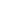 COURSE OUTLINE<126073 – FIELD TRIP FOR SPECIALIZATION 1>Field trip for specialization 1 is a course that allows students to approach the practical itineraries across the West, from Bien Hoa to West provinces, and perhaps it will continue to the Central Highlands. Approaching directly at tourism destinations, itineraries in the places where it passes through to understand the tourism activities. Table 1: Course Learning Outcomes (CLOs)Table 2: Course Content, Lesson PlanNote: This is a practical course in tour programs. The time ranges between 4 to 5 days for itineraries to the West, Central Highlands in tourism. Note: A3 is considered to be marked through the report in the end of the field tripTable 4: Course assessment- Attendance: Obeying the regulations.- Students have to read the given study documentation by the lecturer before every lesson on the online learning system (LMS - learn.lhu.edu.vn).- Students who do homework and quick exercises in class will be given bonus marks for the students' process.- Finishing given group discussions according to the lecturer's regulations.	Textbook	[1] Bui Thi Hai Yen (2021), Tuyen diem du lich Viet Nam, Nxb Giao duc Viet NamReferences 	[2] Vu The Binh (2016), Non nuoc Viet Nam, Nxb Ha Noi	[3]. Doan Huong Lan (2016), Giao trinh Nghiep vu huong dan du lich, NXB Lao Dong, Ha Noi 	[4]. Tong cuc Du lich, Bo tieu chuan ky nang nghe du lich, khach san, nha hang Viet Nam VTOS (Vietnam Tourism Occupational Skills Standards), Ha Noi	[5] Vo Van Sen (2018), Xay dung san pham du lich dac thu Dong bang song Cuu Long - Ly thuyet va thuc tien, Nxb DHQG TpHCM,	[6] Trung tam thong tin du lich (2016), Ban do du lich Viet Nam, Nxb Tai nguyenmoi truong va ban do Viet Nam- Internet, Google Chrome, KahootGeneral rules:1.GENERAL INFORMATIONGENERAL INFORMATIONCourse name (Vietnamese):Course name (Vietnamese):Thuc te chuyen nganh 1Course name (English):Course name (English):Field trip for specialization 1Course ID:Course ID:126073Types: Types: SpecializationFaculty/Department:Faculty/Department:Tourism and Travel ManagementMain Lecturer:Main Lecturer:Phan Van HaiEmail: haipv@lhu.edu.vnLecturer participating in:Lecturer participating in:Vu Duc CuongCuongvd.lhu.edu.vnNumber of credits:Number of credits:2Theory : Practice : Exercise :Theory : Practice : Exercise :15 periods0 periods30 periodsSpecialty :Specialty :Obligatory to students in major of Tourism and Travel ManagementPrevious course:Previous course:No2.COURSE DESCRIPTIONCOURSE DESCRIPTION3.COURSE LEARNING OUTCOMESCourse Learning Outcomes (CLOs)Course Learning Outcomes Content Bloom domain/Bloom levelProgram Learning Outcomes PLOs/SOs/PIs (*)CLO1Organizing tourism programs effectively in ordersKnowledge (3)PI2.1CLO2Establishing planning activities for the offered tourism programsSkills (4)PI4.2CLO3Using media effectively in tourism activitiesSkills (3)PI5.3CLO4 Form a habitual self-studyAttitude (4)PI8.14.COURSE CONTENT, LESSON PLANSessions (5 periods)Lesson/Chapter Name/Chapter Lesson Learning Outcomes (LLO)Lesson Learning Outcomes (LLO)Lecture and Study activitiesTeaching methodsAssessment methodsReferences (*)1Lesson 1Learning about the overview of practical tourism activities, resources and tourism services in the field trips LLO1.1Explaining the factors forming the tourism programsLecturer asks students to read the contents initially.Inspecting the preparations before the trips.LectureShort answer test[2] [3],[4] [5]1Lesson 1Learning about the overview of practical tourism activities, resources and tourism services in the field trips LLO1.2Illustrating the characteristics of resources and services in each local area followed by tourism programsLecturer asks students to read the contents initially, learn and discover during the field trips.Each group has to discuss.DiscussionCross-review[2] [3],[4] [5]1Lesson 1Learning about the overview of practical tourism activities, resources and tourism services in the field trips LLO1.3Choosing the appropriate tourism products for the field tripsLecturer asks students to learn and choose the services along with the programs. DiscussionCross-review[2] [3],[4] [5]1Lesson 1Learning about the overview of practical tourism activities, resources and tourism services in the field trips LLO1.4Obeying the regulationsLecturer asks students to learn about the sites along with the programs at home.LectureShort answer test[2] [3],[4] [5]2Lesson 2Establishing practical tourism programs at the specific destinationsLLO2.1Listing the contents of a practical tourism programLecturer asks students to read the previous contents.Each group has to discuss.DiscussionShort answer test[2] [3],[4] [5]2Lesson 2Establishing practical tourism programs at the specific destinationsLLO2.2Calculating organizational plans to the practical programsLecturer asks students to read the contents initially.Each group has to discuss.DiscussionPresentations[2] [3],[4] [5]3Lesson 2Establishing practical tourism programs at the specific destinationsLLO2.3Establishing the particular plans for each activity in the field tripsLecturer asks students to read the contents initially, learn and discover during the filed trips.DiscussionPresentations[2] [3],[4] [5]3Lesson 2Establishing practical tourism programs at the specific destinationsLLO2.4Simulating journal writing methods, taking photos and filming for the field trips Lecturer asks students to learn about forms, methods of using electronic devices on the trips.DiscussionShort answer test[2] [3],[4] [5]3Lesson 2Establishing practical tourism programs at the specific destinationsLLO2.5Finding the information to the field trips Lecturer asks students to learn about the local areas, services, how the tourism sites existed in programs. DiscussionShort answer test[2] [3],[4] [5]4Lesson 3Organizing tourism programs in touristic itineraries, destinationsLLO3.1Describing the required contents for a field tripLecturer asks students to read the contents initially, learn and discover during the field trips to do a narration.Assignment of work	Short answer test[2] [3],[4] [5]5Lesson 3Organizing tourism programs in touristic itineraries, destinationsLLO3.2Doing the guideline process and organizing the tourism programs followed by the regulations Lecturer asks students to do the practical activities during the field trips.Field tripsPresentations[2] [3],[4] [5]6Lesson 3Organizing tourism programs in touristic itineraries, destinationsLLO3.3Establishing the specific plans for the distributed itinerant activities Lecturer asks students to plan for the organization of each specific tourism itinerary.Field tripsPresentations[2] [3],[4] [5]7Lesson 3Organizing tourism programs in touristic itineraries, destinationsLLO3.4Using media effectively in tourism activitiesLecturer asks students to do small reports or write journals in real life.Field tripsWritten report[2] [3],[4] [5]8Lesson 3Organizing tourism programs in touristic itineraries, destinationsLLO3.5Forming the information collecting habit on the field tripsLecturer asks students to do small reports or write journals in real life.Assignment of workWritten report[2] [3],[4] [5]9Lesson 4Compilation of writing reportsLLO4.1Using media effectively in tourism activitiesLecturer asks students to report the journals after the field trips.Field tripsWritten reportLLO4.2Forming the information collection habit on the field tripsLecturer asks students to do a written report.Field tripsWritten report5.MAPPING OF LESSON AND COURSE LEARNING OUTCOMESTable 3: Mapping of Lesson and Course Learning Outcomes6.COURSE ASSESSMENTEvaluation ComponentAssessmentCLOs Percentage (%) A1. Process- Participating in lesson construction- Class exercices - Discussion, following the requested contentsCLO1, CLO2, CLO3, CLO430%A2. Midterm- Practice exercises about restaurants, hotels and supervisionCLO1, CLO2, CLO3, CLO430%A3. Final - Doing test by reportsCLO1, CLO2, CLO340%7.COURSE REQUIREMENTS AND EXPECTATIONS8.STUDY REFERENCES9.SOFTWARE OR SUPPORTING EQUIPMENTS FOR PRACTICEAbbreviationDescriptionPLO/SOProgram Learning Outcomes/Standard OutcomesPIPerformance IndicatorsCLOCourse Learning OutcomesLLOLesson Learning OutcomesHead of Major/ Head of FacultyDong Nai, 2024Responsible lecturer(sign and write full name)Phan Van HaiPhan Văn Hải